Dear Sir/Madam,1	ITU-T Study Group 16 (Multimedia) intends to apply the Traditional Approval Procedure as described in Section 9 of WTSA Resolution 1 (Rev. Geneva, 2022) for the approval of the above-mentioned draft Recommendations at its next meeting planned in Rennes, 15-26 April 2024. The agenda and all relevant information concerning the ITU-T Study Group 16 meeting will be available in the respective Study Group 16 Collective letter to be issued soon.2	The title, summary, and location of the draft ITU-T Recommendation(s) proposed for approval can be found in Annex 1.NOTE 1 – No ITU-T A.5 justification is currently needed for these draft Recommendations.3	This Circular initiates the formal consultation with ITU Member States on whether these texts may be considered for approval at the upcoming meeting, in accordance with clause 9.4 of Resolution 1. Member States are kindly requested to complete and return the form in Annex 2 by 2359 hours UTC on 3 April 2024.4	If 70% or more of the replies from Member States support consideration for approval, one Plenary session will be devoted to apply the approval procedure. Member States that do not assign authority to proceed should inform the Director of TSB of the reasons for this opinion and indicate the possible changes that would enable the work to progress.Yours faithfully,Seizo Onoe
Director of the Telecommunication
Standardization Bureau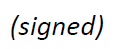 Annexes: 2Annex 1Summary and location of Determined draft Recommendations
ITU-T F.748.23 (ex F.ML-ICSMIReqs), F.748.24 (ex F.TCEF-FML), F.749.17 (ex F.CUAV-MVAreqs), 
F.760.2 (ex F.FR-ERSS) and H.741.5 (ex H.IPTV-PS)1	Draft new Recommendation ITU-T F.748.23 (ex F.ML-ICSMIReqs) [SG16-R13]Requirements and framework for intelligent crowd sensing multimedia interaction based on deep learningSummaryArtificial intelligence (AI) techniques can greatly improve the efficiency and effectiveness of crowd sensing tasks execution and enable intelligent multimedia interaction in crowd sensing. Recommendation ITU-T F.748.23 outlines specific scenarios for crowd sensing multimedia interaction that leverage AI techniques, and subsequently defines the corresponding requirements and framework in detail.2	Draft new Recommendation ITU-T F.748.24 (ex F.TCEF-FML) [SG16-R14]Trusted contribution evaluation framework on federated machine learning servicesSummaryFederated machine learning (FML) is an emerging distributed framework that enables collaborative machine learning (ML) and model construction across distributed and decentralized datasets. FML service has distinctive features, such as location of data in the calculation, and data availability without visibility. It allows participants to jointly train ML models without sharing raw data, which can technically break data isolation and promote cooperation among data owners.FML service involves multiple participants who usually perform different contributions to ML model training tasks due to their many impact factors. An effective and trusted contribution evaluation mechanism for FML service is essential to increase participation of the parties involved and can promote sustainable development of FML services.This Recommendation introduces a trusted contribution evaluation service for FML service that combines and takes advantage of FML and distributed ledger technology (DLT) functionalities, and provides relevant concepts, characteristics, requirements and use cases, and specifies a relevant reference framework and common capabilities.3	Draft new Recommendation ITU-T F.749.17 (ex F.CUAV-MVAreqs) [SG16-R15]Requirements for machine vision-based civilian unmanned aerial vehicle applicationsSummaryThis Recommendation specifies requirements for application of and flight control (FC) by civilian unmanned aerial vehicles (CUAVs) based on machine vision (MV).CUAVs are widely used in many fields, such as agriculture and plant protection, power line and petroleum pipeline inspection and traffic security monitoring. MV uses optomechanical means instead of the human eye to measure and judge. MV applied to CUAVs is a type of signal processing to acquire, process and interpret images or videos for visual analysis in the provision of applications and FC of CUAVs, such as automatic inspection and monitoring, flight guidance and obstacle avoidance.4	Draft new Recommendation ITU-T F.760.2 (ex F.FR-ERSS) [SG16-R16]Requirements for user interface of first responders in emergency response support systemsSummaryThis Recommendation provides requirements for the user interface for first responders in emergency response support systems, which facilitates the use of information and devices supporting the activities of first responders at the scene of an emergency. This Recommendation identifies the human factors in emergency response services and the user interface requirement in emergency response support systems based on the characteristics of first-response activities. These user interface requirements are specified to support the functional modules and usability of emergency response support systems for first responders. By meeting these requirements, developers can create user interfaces that are optimized to support the needs and tasks of first responders, resulting in more effective and efficient use of the system.5	Draft new Recommendation ITU-T H.741.5 (ex H.IPTV-PS) [SG16-R17]Application event handling: Overall aspects of personalized IPTV servicesSummaryA personalized Internet Protocol television (IPTV) service is an example of application event handling. With the end-users' permission, service providers are allowed to provide personalized services such as content recommendations, personalized user interfaces, personalized advertisements and some interactive services. The application can be realized based on the existing IPTV architecture to help in providing various kinds of IPTV personalized services (PS).This Recommendation studies the requirement of personalized IPTV services and describes several use cases.Annex 2

Subject: Member State response to TSB Circular 128:
Consultation on Determined draft Recommendations ITU-T F.748.23 (ex F.ML-ICSMIReqs), F.748.24 (ex F.TCEF-FML), F.749.17 (ex F.CUAV-MVAreqs), F.760.2 (ex F.FR-ERSS) and H.741.5 (ex H.IPTV-PS)Dear Sir/Madam,With respect to the Member State consultation on the Determined draft texts listed in TSB Circular 128, I would like to advise you of the opinion of this Administration, which is set out in the table below.Yours faithfully,[Name][Official role/title]Administration of [Member State]________________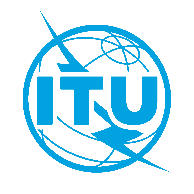 International telecommunication unionTelecommunication Standardization BureauInternational telecommunication unionTelecommunication Standardization BureauGeneva, 14 September 2023Geneva, 14 September 2023Ref:TSB Circular 128SG16/SCTSB Circular 128SG16/SCTo:-	Administrations of Member States of the Union-	ITU-T Sector Members;-	Associates of ITU-T Study Group 16;-	ITU Academia;To:-	Administrations of Member States of the Union-	ITU-T Sector Members;-	Associates of ITU-T Study Group 16;-	ITU Academia;Tel:+41 22 730 6805+41 22 730 6805To:-	Administrations of Member States of the Union-	ITU-T Sector Members;-	Associates of ITU-T Study Group 16;-	ITU Academia;To:-	Administrations of Member States of the Union-	ITU-T Sector Members;-	Associates of ITU-T Study Group 16;-	ITU Academia;Fax:+41 22 730 5853+41 22 730 5853To:-	Administrations of Member States of the Union-	ITU-T Sector Members;-	Associates of ITU-T Study Group 16;-	ITU Academia;To:-	Administrations of Member States of the Union-	ITU-T Sector Members;-	Associates of ITU-T Study Group 16;-	ITU Academia;E-mail:tsbsg16@itu.inttsbsg16@itu.intCopy to:-	The Chairman and Vice-Chairmen of ITU-T Study Group 16;-	The Director of the Telecommunication Development Bureau;-	The Director of the Radiocommunication BureauCopy to:-	The Chairman and Vice-Chairmen of ITU-T Study Group 16;-	The Director of the Telecommunication Development Bureau;-	The Director of the Radiocommunication BureauSubject:Member State consultation on Determined draft Recommendations ITU-T F.748.23 (ex F.ML-ICSMIReqs), F.748.24 (ex F.TCEF-FML), F.749.17 (ex F.CUAV-MVAreqs), F.760.2 (ex F.FR-ERSS) and H.741.5 (ex H.IPTV-PS) proposed for approval at the ITU-T Study Group 16 meeting (planned in Rennes, 15-26 April 2024)Member State consultation on Determined draft Recommendations ITU-T F.748.23 (ex F.ML-ICSMIReqs), F.748.24 (ex F.TCEF-FML), F.749.17 (ex F.CUAV-MVAreqs), F.760.2 (ex F.FR-ERSS) and H.741.5 (ex H.IPTV-PS) proposed for approval at the ITU-T Study Group 16 meeting (planned in Rennes, 15-26 April 2024)Member State consultation on Determined draft Recommendations ITU-T F.748.23 (ex F.ML-ICSMIReqs), F.748.24 (ex F.TCEF-FML), F.749.17 (ex F.CUAV-MVAreqs), F.760.2 (ex F.FR-ERSS) and H.741.5 (ex H.IPTV-PS) proposed for approval at the ITU-T Study Group 16 meeting (planned in Rennes, 15-26 April 2024)Member State consultation on Determined draft Recommendations ITU-T F.748.23 (ex F.ML-ICSMIReqs), F.748.24 (ex F.TCEF-FML), F.749.17 (ex F.CUAV-MVAreqs), F.760.2 (ex F.FR-ERSS) and H.741.5 (ex H.IPTV-PS) proposed for approval at the ITU-T Study Group 16 meeting (planned in Rennes, 15-26 April 2024)To:Director of the 
Telecommunication Standardization Bureau,International Telecommunication UnionPlace des NationsCH 1211 Geneva 20, SwitzerlandFrom:[Name][Official role/title][Address]Fax:+41-22-730-5853Fax:E-mail:tsbdir@itu.int E-mail:Date:[Place,] [Date]Select one of the two boxesDraft new Recommendation ITU-T F.748.23
(ex F.ML-ICSMIReqs)	assigns authority to Study Group 16 to consider this text for approval (in which case, select one of the two options):	No comments or suggested changes	Comments and suggested changes are attachedDraft new Recommendation ITU-T F.748.23
(ex F.ML-ICSMIReqs)	does not assign authority to Study Group 16 to consider this text for approval (reasons for this opinion and an outline of possible changes that would enable the work to progress are attached)Draft new Recommendation ITU-T F.748.24
(ex F.TCEF-FML)	assigns authority to Study Group 16 to consider this text for approval (in which case, select one of the two options):	No comments or suggested changes	Comments and suggested changes are attachedDraft new Recommendation ITU-T F.748.24
(ex F.TCEF-FML)	does not assign authority to Study Group 16 to consider this text for approval (reasons for this opinion and an outline of possible changes that would enable the work to progress are attached)Draft new Recommendation ITU-T F.749.17
(ex F.CUAV-MVAreqs)	assigns authority to Study Group 16 to consider this text for approval (in which case, select one of the two options):	No comments or suggested changes	Comments and suggested changes are attachedDraft new Recommendation ITU-T F.749.17
(ex F.CUAV-MVAreqs)	does not assign authority to Study Group 16 to consider this text for approval (reasons for this opinion and an outline of possible changes that would enable the work to progress are attached)Draft new Recommendation ITU-T F.760.2
(ex F.FR-ERSS)	assigns authority to Study Group 16 to consider this text for approval (in which case, select one of the two options):	No comments or suggested changes	Comments and suggested changes are attachedDraft new Recommendation ITU-T F.760.2
(ex F.FR-ERSS)	does not assign authority to Study Group 16 to consider this text for approval (reasons for this opinion and an outline of possible changes that would enable the work to progress are attached)Draft new Recommendation ITU-T H.741.5
(ex H.IPTV-PS)	assigns authority to Study Group 16 to consider this text for approval (in which case, select one of the two options):	No comments or suggested changes	Comments and suggested changes are attachedDraft new Recommendation ITU-T H.741.5
(ex H.IPTV-PS)	does not assign authority to Study Group 16 to consider this text for approval (reasons for this opinion and an outline of possible changes that would enable the work to progress are attached)